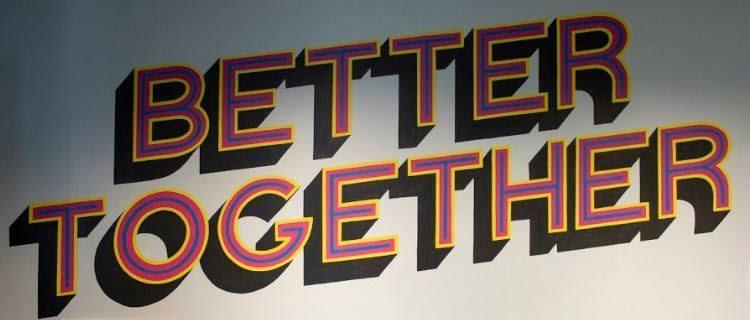 Subject Leader: PE & SportAdvert closing date: Friday 4 February 2022Interviews to be held ??Information Pack for interested candidates.Contents:The Angmering SchoolRRSAMessage from The HeadteacherThe AdvertJob DescriptionPerson SpecificationFAQsThe Angmering SchoolWe hope this information pack gives you a flavour of our school and encourages you to choose us for your next successful position. Our vision is for all our students to have ambition, respect and courage to all them to achieve at The Angmering School. We can only do this if we have strong, successful and dedicated individuals like you.We are a happy and successful school where all are committed to learning and where everyone is challenged to do their best. We believe success comes in all forms and we want our students to leave us as good citizens who are fully prepared for their next steps. Staff are vital role models for our students (and other staff).The Angmering School is a maintained comprehensive school for students aged 11–19 years and has approximately 1,340 students, of which around 150 are in the 6th Form. Our KS3, KS4 and KS5 curriculum provides both breadth and stretch for students as they progress towards GCSE/BTEC and then post-16 courses. We are ambitious for every child and promote a Growth Mindset in order to break down any barriers to progress. In addition to the rich curriculum and great teaching we offer our students, we also provide a varied programme of activities. This enables students to follow their interests and develop a broad experience, which prepares them for adulthood. The care we extend to all our students is epitomised by the Lavinia Norfolk Centre where students with disabilities are supported to integrate fully into the daily life of the school. Our staff are our key to everything; without their dedication, skills, enthusiasm and care we would not be able to achieve the students success. We look forward to you becoming a part of our team.Rights Respecting School Award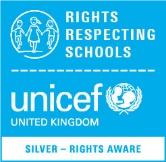 We are a UNICEF Rights Respecting (Silver) Award school. Unicef works with schools in the UK to create safe and inspiring places to learn, where students are respected, their talents are nurtured and they are able to thrive.As the journey with UNICEF Rights Respecting Schools Award continues, we have now formed our student steering and focus group. The students represent each tutor group in the school from Year 7 to Year 10 and they will be the voice and ‘driving force’ for RRSA around the school.Many students have been involved in presenting the ‘Articles’ to their whole Year group in Assemblies, which has been a fantastic experience.We are delighted that we have achieved the silver award and are now ambitious to move to gold.Message from The HeadteacherFirstly, thankyou for your interest in this post. If you have not already done so I would encourage you to come to visit us during a school day so that you can find out whether working here is the right next step for you. Whilst we always have the highest expectations for our staff and students, we believe firmly that happy staff are effective staff and that being happy in your work starts with applying for the right role. Our school values of ambition, respect and courage apply to our staff as much as they do our students. I want staff to be ambitious for themselves and others, to be courageous enough to take risks, try new things and accept failure as part of progress and to always respect themselves and others. When you do visit the school please ask to meet me (if you have time), I will be happy to answer any questions which you may have. If this is the right next step for you I look forward to receiving your application soon.Simon Liley, HeadteacherSUBJECT LEADER: PE & SPORTFull time permanent post required from 25 April 2022TLR1A £8,291    Closing date: Friday 4 February 2022We are seeking to appoint an outstanding and dynamic person that is passionate about PE & Sport. They will also lead our busy and thriving PE team into the next phase of development. Experience of leading a team as well as up-to-date knowledge of current practices and educational pedagogy is a pre-requisite for this role.Key responsibilities are:An ambitious teacher who is committed to securing high standards of learning and teaching across key stage 3, 4 & 5 through creative and inspirational leadership.A dedicated and outstanding leader who can take responsibility for the rapid and continued progress of our students.Someone who is confident with planning, assessment, intervention and data tracking to ensure that the department’s performance at all key stages continues to grow from strength to strength.Someone who is on a journey in the development of his or her own leadership skills and is aspiring to further promotion after this post.To monitor and hold the PE team to account for standards and student progress.To carry out the professional duties of a teacher as circumstances may require and in accordance with the school's policies under the direction of the Headteacher.  To be an effective professional who demonstrates thorough curriculum knowledge, can teach and assess effectively, take responsibility for professional development and has students who achieve well.To support staff, students and parents.To promote the ethos and good reputation of the school, ensuring effective communication both internally and externally.We welcome all applications, especially those from creative and inspirational teachers who are independent thinkers.Please see our website for an application form and further details.THE ANGMERING SCHOOL, STATION ROAD, ANGMERING, WEST SUSSEX, BN16 4HHTel. 01903 772351 Fax 01903 850752e-mail recruitment@theangmeringschool.co.ukwebsite  www.angmeringschool.co.ukThe Angmering School is committed to safeguarding and promoting the welfare of children and young people and expects all staff and volunteers to share this commitment. The post is subject to a Disclosure & Barring Service.  Only completion of all appropriate forms will be considered for short listing.  In light of potentially high volume of applicants, you will only be contacted if successfully invited to interview.JOB DESCRIPTIONJob Title:		Subject Leader: PE & SportStart Date:		25 April 2022	Accountable to:	Deputy Head teacherSalary:			TMS/UPS TLR1A £8,291 Job Purpose: 	This job description is intended to convey information essential to understanding the scope of the job and the general nature and level of work performed by job holders within this role. It is not intended to be an exhaustive list of skills, efforts, or duties, associated with the position.  There may be a requirement to undertake other duties reasonably required by the line manager/Head Teacher provided the task is commensurate with the post holder’s core skill competencies, knowledge and experience in the role.This job profile recognises the demands of the current Pay and Conditions Regulations and reflects the policies established by the governors at The Angmering School.Person SpecificationFrequently Answered QuestionsWho do I contact if I have any questions?Please email rectuitment@theangmeringschool.co.uk and we will be happy to answer any queries.Can I submit a CV as the application form?CV’s cannot be accepted on their own. The application form is used to ensure that all candidates apply on an equal platform. If you wish to submit a CV as well as your application form, you can do.Can I arrange a tour of the school?Whilst we are still in dealing with Covid, we would like to offer you a chance to look around our school and meet some key staff so please contact Sarah Hemsley (shemsley@theangmeringschool.co.uk) who will be happy to arrange a suitable time.If you have any further queries please contact Sarah and she will come back to you as soon as she can.Thank you for reading this Information Pack and we look forward to hearing from you soon.The Angmering School TeamLeadership:Develop and lead on a strategic, strong, positive and shared vision for the PE & Sport department.Promote a teaching and learning environment that is highly creative and stimulating.Lead, develop and support a productive, positive and effective team of staff within the PE & Sport department which encourage openness, shared and delegated responsibility and a sense of common purpose.Communicate effectively and efficiently within the PE & Sport department and with others in the wider school and its community.High Standards of teaching:Take responsibility for academic standards within the PE & Sport department by raising expectations and ensuring all students make expected progress across all key stages.Support, direct, coach and motivate all team members to deliver high quality teaching and learning using a range of strategies; evaluate the effectiveness of the strategies.Monitor and evaluate the quality of teaching and learning in the PE & Sport department.Manage the appraisal process within the department, completing appraisal interviews and observing lessons to the agreed timescale.Challenge under performance and provide support through coaching and mentoring.Ensure that teaching up to tests/exams should be based on areas of weakness in pupils’ skills that have been identified from analysis of pre public exams and other outcomes and not just on revision content.Lead the PE & Sport department to implement and execute appropriate plans to close the gap; then monitor the effectiveness of this.Celebrate success.Whole school:Work with the HST to innovate, develop and implement whole school priorities and promote a whole school vision.Ensure the effective implementation of school policies within the PE & Sport department and evaluate their impact.Represent the school at external meetings and contribute to initiatives across West Sussex and beyond, including developing links with other schools, educational establishments and external venues as appropriate to the department.Represent the views, comments and interests of the PE & Sport department.Data Analysis:Use data to identify underachievement, plan appropriate intervention and monitor impact within the PE & Sport department. Evaluate the impact of the intervention.Ensure staff input data onto a range of documents and programs to enable ongoing tracking of key students.Identify students at risk of underperformance, particularly those making less than 3 levels of progress in each class, using interim data, teacher assessment, pre public exam results and controlled assessment task results.High quality learning and excellent student outcomes:Plan and implement a rich and varied curriculum within the PE & Sport department.Arrange targeted revision sessions and guidance on preparing for tests and exams for all pupils. Arrange booster classes, guided teaching and individual tuition for all pupils who are at risk of underperformance, focused on their targets.Establish and maintain effective learning groups for PE & Sport.Plan and implement a rich and varied extra-curricular programme and evaluate the impact that it has.Celebrate student success.Effective use of resources:Advise Headteacher and HST about the appointment and deployment of staff.Lead the PE & Sport department, capitalising on individuals’ strengths and helping them to improve and develop, promoting intervention and independent learning strategies.Set a high standard in developing an environment conducive to learning.Carry out appropriate risk assessments for the areas, as necessary and set high standards for health and safety when working within or beyond the classroom.Develop the ability to use comparative data to draw conclusions and drive change.Plan, lead and attend Year 6 Open Evening, Sixth Form Information Evening, Year 9 Curriculum Information Evening and Consultation Evenings. Oversee the day-to-day work of the Support Staff member within the PE & Sport department and liaise with their line manager to set departmental appraisal targets.Manage finances for the PE & Sport department and lead on decision-making for improving/purchasing equipment and resources.Promote the establishment of a curriculum enriched by a wide range of resources from within and beyond the school, including staff development activities.Run effective departmental meetings; ensure they are used to move the PE & Sport department forward.To be alert to the health and safety of the working environment and to advise the Sites Manager of any health and safety concerns.Develop own knowledge, skills and expertise:Maintain up to date knowledge of subject, inspection findings, statutory requirements, pedagogy and classroom management and share them within the PE & Sport department and wider school environment as appropriate.Develop use of all ICT tools and application for classroom delivery and planning and regularly evaluate their impact.Maintain and develop leadership skills.Key areas:Key attributes:Essential or DesirableSkills requiredTo meet the requirements of all of the teaching standards.Ability to motivate and challenge students of all abilities and across Key Stages 3 to 5.Ability to motivate, lead and inspire staff.Ability to explain, model, question and feedback effectively.Excellent communication skills, both oral and written.Ability to use IT in all aspects of teaching and learning.Ability to meet deadlines.Proven leadership skills.Ability to evaluate and reflect. EssentialEssentialEssentialEssentialEssentialEssentialEssentialEssentialEssentialKnowledge BaseStrong PE & Sport subject knowledge.Knowledge of PE & Sport curriculum.Leadership skills.Desire to continue to develop professionally and personally.EssentialEssentialEssentialDesirableQualificationsDegree QTS or QTLSLeadership qualificationEssentialEssentialDesirableExperienceApplications are welcome from experienced teachers. Able to demonstrate strong outcomes for student progress.Able to lead and develop colleagues. EssentialEssentialEssentialAttitude & ApproachProfessional and approachable attitude.Innovative and adaptable.Enthusiastic in all aspects of work and training.Attention to detail.Motivated and motivational.Reliable.Well presented.Assertive when appropriate.Excellent people skills.Can do and will do attitude.Ability to form and maintain appropriate relationships and personal boundaries with students, in safeguarding and promoting their welfare.Adhere to the requirements of the Bribery Act, Data Protection Act, Safeguarding, Freedom of Information Act, Equal Opportunities and Health and Safety in the work environment.Ability to work in an extremely busy environment whilst keeping a smile on your face.EssentialEssentialEssentialEssentialEssentialEssentialEssentialEssentialEssentialEssentialEssentialEssentialEssentialEssential